Πανεπιστήμιο Αθηνών, Τμήμα Ε.Μ.Μ.Ε.	Εαρινό εξάμηνο 2023Σ. A. Μοσχονάς, Γενική Γλωσσολογία6 Απριλίου 2023Αρχές της νεότερης γλωσσολογίαςΑ. Η γλωσσολογία είναι περιγραφική, όχι ρυθμιστική (κανονιστική) επιστήμηΟ/η γλωσσολόγος ενδιαφέρεται για όλες τις γλώσσες («ποικιλίες»)Δεν υπάρχουν ανώτερες και κατώτερες, φτωχές και πλούσιες γλώσσες Ο/η γλωσσολόγος αποφεύγει τον αξιολογικό χαρακτηρισμό των δεδομένων που εξετάζει, αλλά λαμβάνει υπόψη τους τις αξιολογήσεις των άλλωνΣωστό-λάθος; Κατάλληλο-ακατάλληλο; Γλωσσικές μεταβλητέςΑ´. Πλήρης και ανεπιφύλακτη αποδοχή της γλωσσικής ποικιλότητας Φτωχές γλώσσες; Oι γλώσσες pidgin είναι βοηθητικοί γλωσσικοί κώδικες που μιλιούνται από ανθρώπους που δεν έχουν κοινή γλώσσα, κυρίως για εμπορικές συναλλαγές. Χαρακτηρίζονται από απλουστευμένη γραμματική και περιορισμένο λεξιλόγιο. Παραδείγματα από Tok Pisin (Παπούα, Νέα Γουϊνέα):pul bilong kanu		‘κουπί’ 		[kanu = ‘κανό’]pul bilong pisin		‘φτερό’		[pisin = ‘πουλί’]pul bilong pis		‘πτερύγιο’	[pis = ‘ψάρι’]Οι γλώσσες pidgin εξελίσσονται σε κρεολές (= γλώσσες pidgin που έχουν αποκτήσει «φυσικούς», μητροδίδακτους ομιλητές). Στάδια κρεολοποίησης (Tok Pisin):baimbai yu go (< αγγλ. by and by)  bambai yu go  bai yu go  yu bai go  yu bəgoΣχολιάστε το σύστημα αριθμών στην Tok Pisin: mi (ενικός: εγώ), mitupela (δυαδικός: αυτός/ή κι εγώ), mitripela (τριαδικός: αυτοί οι δύο και εγώ), mipela (πληθυντικός: όλοι αυτοί και εγώ) [pela/pla < αγγλ. fellow].Β. Προτεραιότητα του προφορικού λόγου έναντι του γραπτούΦυλογενετική προτεραιότηταΟντογενετική προτεραιότηταΓνωστική-μαθησιακή προτεραιότηταΔομική προτεραιότηταΛειτουργική προτεραιότητα του γραπτού λόγου (;)Σημασία του γραπτού λόγου στην τυποποίηση γλωσσών. Ο γραπτός λόγος ως πρότυποΓ. Προτεραιότητα της συγχρονικής περιγραφής έναντι της διαχρονικής Η ιστορική περιγραφή προϋποθέτει σύγκριση δύο συγχρονιώνΓνωστική-μαθησιακή προτεραιότητα: η κατανόηση της σημασίας. Η ετυμολογική πλάνηΓλωσσική εξέλιξη και ποικιλότητα (de Saussure, Μαθήματα, σ. 225):   Lat. calidum       calidu         caldu      cald         t∫alt         t∫aut       ∫aut                  calidu  >    caldu  >      cald  >    t∫alt  >    t∫aut  >     ∫aut  >   ∫ot  >  ∫o (=Fr. chaud)Περιγραφικός ή ρυθμιστικός κανόνας; Γράφει ο Δ. Λυπουρλής, Γλωσσικές παρατηρήσεις: Από την καθαρεύουσα στη δημοτική, Θεσσαλονίκη: Παρατηρητής, 1994, σσ. 33-36:
     «Ας γίνουμε όμως πιο συγκεκριμένοι.
     Ακριβώς στη λέξη που χρησιμοποίησα μόλις τώρα, ο εκφωνητής της τηλεόρασής μας –μπορεί κανείς να είναι απόλυτα βέβαιος– θα πει συgεκριμένος αντί για το ορθό συνgεκριμένος· ακριβώς όπως θα πει […]: συgραφέας ή άgελος, αgάθι, φεgάρι, Βαgέλης, Agλία, πέdε, παdού, πάdoτε, πενήdα, αdί, νεροποdή, φαdασία, έdαση — «χαμηλώστε την έdαση του ραδιοφώνου σας!» –, «συνεχίζοdαι έdoνες οι προσπάθειες», κινούdαι, αdαποκρίνοdαι, απαdώdας, και πολλά πολλά άλλα.
     […] Υπάρχει άραγε κάποιος κανόνας που να μας διδάσκει ποιο είναι σε κάθε περίπτωση το σωστό; Και βέβαια υπάρχει. Ας τον παρακολουθήσουμε λοιπόν.
     Οι φθόγγοι {μπ} (=b), {γκ} (=g), {ντ} (=d) – λέει ο κανόνας – προφέρονται δίχως κανέναν ρινικό ήχο μπροστά τους πρώτα πρώτα στην αρχή των λέξεων. Έτσι θα πω: bαίνω, gρεμός, dροπή. Με τον ίδιο τρόπο θα προφέρω τους φθόγγους αυτούς και στο εσωτερικό των λέξεων – προσέξτε! – ύστερα από σύμφωνο. Έτσι θα πω: bάρbας, αρgό, καbαρdίνα. Ίδια είναι η προφορά των φθόγγων αυτών στο εσωτερικό των λέξεων και ανάμεσα σε φωνήεντα, αν η λέξη είναι ξενική. Θα πω λοιπόν: καραbίνα, καbαρdίνα, Γιουgοσλαβία, αdίο. Αντίθετα, στις ελληνικές λέξεις, αν οι φθόγγοι βρεθούν, στο εσωτερικό αυτών των λέξεων, ανάμεσα σε δύο φωνήεντα, η προφορά τους είναι τέτοια ώστε πριν από τους φθόγγους αυτούς να ακούγεται ένας ρινικός ήχος. Έτσι θα πω: έμbορος, έμbειρος, όχι έbειρος, σφίνgα, όχι σφίgα, λαρύνgι, όχι λαρύgι, ένdονος, όχι έdoνος, κλπ. κλπ.
     […] Όταν λοιπόν εμείς φέρνουμε στη δική μας γλώσσα τις ξενικές λέξεις […], οφείλουμε να είμαστε προσεκτικοί και να τις προφέρουμε […] με την προφορά που έχουν στη γλώσσα από την οποία τις παίρνουμε. Έτσι, θα πρέπει να λέμε και εμείς βίdεο, όπως το λένε κι εκείνοι, και όχι βίνdεο, […] στούdιο, και όχι στούνdιο, μόdους βιβένdι, […] και όχι μόνdους βιβένdι, μοdέλο, όχι μονdέλο, Ιν-τεραμέρικαν, όχι Iνdεραμέρικαν ή Ιdεραμέρικαν […]
    […] είναι λίγο να μάθει κανείς να μην εκτίθεται στα μάτια των άλλων λέγοντας, ή γράφοντας, με όποιον τρόπο αυτός θέλει τις λέξεις τους;» Με αφετηρία τις αρχές της νεότερης γλωσσολογίας και τα γενικά χαρακτηριστικά των γλωσσών, σχολιάστε τους ακόλουθους ισχυρισμούς:H γραμματική είναι συστηματικός τρόπος καλλιέργειας της γραπτής έκφρασηςΤα φωνήεντα της νέας ελληνικής είναι: 	α) 7	 β) 5 	γ) 9.Η ελληνική είναι φτωχότερη γλώσσα από τα ρωσικά, γιατί έχει λιγότερα φωνήματαΗ ελληνική γλώσσα έγινε φτωχότερη με την καθιέρωση του μονοτονικούΑφού δεν υπάρχουν φτωχές και πλούσιες γλώσσες, η γλώσσα των Μαυροπόδηδων έχει εξίσου πλούσιο φιλοσοφικό λεξιλόγιο με της ελληνικήςΗ ελληνική είναι η μόνη «νοηματική» γλώσσα, στην οποία η σχέση σημαίνοντος-σημαινομένου είναι «φυσική»· όλες οι άλλες γλώσσες είναι «συμβατικές»Οι διάλεκτοι δεν έχουν κανόνεςΜόνο με την ανθρώπινη γλώσσα μπορούμε να μιλήσουμε για κάτι απόνΗ γλωσσολογία διδάσκει τη σωστή χρήση των λέξεωνΓλωσσολογία είναι η επιστήμη που τη συμβουλευόμαστε για να μάθουμε τι είναι σωστό και τι είναι λάθος στη γλώσσαΟι κανόνες της γραμματικής μάς λένε πώς να γράφουμε σωστά ελληνικάΗ ετυμολογία διδάσκει την κανονική σημασία των λέξεων· πρέπει να μάθουμε την ιστορία μιας λέξης αν θέλουμε να ξέρουμε τι πραγματικά σημαίνει η λέξη αυτήΗ ετυμολογία μιας λέξης φανερώνει τη βαθύτερη σημασία της λέξηςH «γλώσσα» των μελισσών έχει διπλή άρθρωσηΗ νοηματική δεν είναι γλώσσα, α) λόγω του μη φωνητικού της χαρακτήρα και β) λόγω της προτεραιότητας του προφορικού λόγουMια γλώσσα είναι το σύνολο των λέξεών τηςΑφού η γλώσσα αποτελείται από συμβάσεις, ο καθένας μπορεί να μιλάει και να γράφει όπως θέλειΓλωσσολογία είναι η επιστήμη που τη συμβουλευόμαστε για να μάθουμε τι είναι σωστό και τι είναι λάθος στη γλώσσα.α) Σωστό 		β) Λάθος.H γραμματική είναι συστηματικός τρόπος καλλιέργειας της γραπτής έκφρασης.α) Σωστό		β) Λάθος.Η ετυμολογία μιας λέξης φανερώνει:α) την καταγωγή της	β) τη βαθύτερη σημασία της.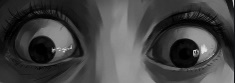 Βουτιά στην παράνοια: βλ. «Η Ελληνική γλώσσα είναι αναμφισβήτητα η πιό πλούσια στον κόσμο. Ειδικά στη διατύπωση των ιδεών και στο εύρος των λέξεων είναι αναντικατάστατη.
Θα μπορούσε να υπάρχει κάτι πιό πέρα απ'αυτό;
Η αλήθεια ειναι ότι στην Ελληνική γλώσσα εμφανίζονται περίεργες ιδιότητες ή αν θέλετε περίεργες συμπτώσεις. Όπως γνωρίζουμε κάθε γράμμα της Ελληνικής αλφαβήτου αντιπροσωπεύει έναν αριθμό. Με βάση αυτό, κάθε λέξη έχει ένα και μόνο ένα άθροισμα, το οποίο ονομάζεται Λεξάριθμος.
Θα μπορούσαν οι Λεξάριθμοι να μας υποδείξουν την αλήθεια περί Θεού;
Θεός = Άγιος = Αγαθός = 284», http://mistikiellada.blogspot.gr/2011/03/blog-post_3681.html.
πβ. Ν. Σαραντάκος, «Μύθοι και αλήθειες για την ελληνική γλώσσα», https://sarantakos.wordpress.com/2014/01/13/language-myths/ : «Βέβαια, τον ίδιο λεξάριθμο 284 βγάζουν και άλλες χιλιάδες λέξεις της ελληνικής, όπως ΑΓΡΟΙΚΟΙ, ΒΑΠΟΡΑΚΙ, ΟΙΚΟΛΟΓΙΑ, ΠΑΓΟΠΕΔΙΛΑ -περιέργως κανείς λεξαριθμιστής δεν μας είπε ότι η ελληνική γλώσσα δείχνει τη μυστική σχέση του Θεού με τα παγοπέδιλα.» Σχολιάστε: «Η ελληνική γλώσσα», https://neoskosmos.com/el/284741/i-elliniki-glossa/ Για μελέτη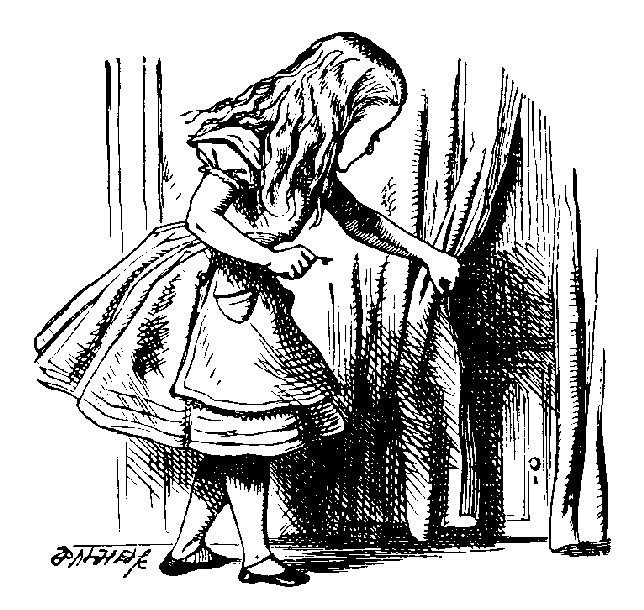  Σ. Α. Μοσχονάς, «Προκαταλήψεις για τη γραφή και την ορθογραφία»· «H προτεραιότητα του προφορικού λόγου» (στα Αναγνώσματα του μαθήματος).J. Lyons, Εισαγωγή στη Θεωρητική Γλωσσολογία, κεφ. 1: «Γλωσσολογία: Η επιστημονική μελέτης της γλώσσας».Ει. Φιλιππάκη-Warburton, Εισαγωγή στη Θεωρητική Γλωσσολογία, κεφ. 1: «Εισαγωγικά».Θ. Παυλίδου, Επίπεδα Γλωσσικής Ανάλυσης, κεφ. 1: «Εισαγωγή».Fromkin, Rodman, Hyams, Εισαγωγή στη μελέτη της γλώσσας, κεφ. 1, 10 (επιλεκτικά).(βλ. και Ευ. Πετρούνιας, Νεοελληνική Γραμματική και Συγκριτική («Αντιπαραθετική») Ανάλυση, τ. Α′: Φωνητική και Εισαγωγή στη Φωνολογία, Μέρος Β′: Ασκήσεις – Θεματικός κατάλογος, Θεσσαλονίκη: Ζήτη, 1997, 22-24)